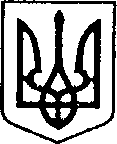 УКРАЇНАЧЕРНІГІВСЬКА ОБЛАСТЬН І Ж И Н С Ь К А    М І С Ь К А    Р А Д АВ И К О Н А В Ч И Й    К О М І Т Е ТР І Ш Е Н Н Явід 26.12.2019 р.		      м. Ніжин                                          № 447Про введення ПІПдо числа прийомних батьків     Відповідно до статей  34, 42, 51, 52, 53, 59, 73 Закону України «Про місцеве самоврядування в Україні», Регламенту виконавчого комітету Ніжинської міської ради, затвердженого рішенням виконавчого комітету Ніжинської міської ради Чернігівської області VII скликання від 11 серпня 2016 року №220,  ст.1,5,11 Закону України  « Про забезпечення організаційно – правових умов соціального захисту дітей – сиріт та дітей позбавлених батьківського піклування», ст.ст. 256-1, 256-2, 256-3, 256-4 Сімейного кодексу України, постанови Кабінету Міністрів України від 26.04.2002 року № 565 «Про затвердження Положення про прийомну сім’ю» зі змінами та доповненнями, враховуючи укладення шлюбу прийомної матері - ПІП з ПІП 04 жовтня 2019 року, довідки Чернігівського обласного центру соціальних служб для сім’ї, дітей та молоді про проходження курсу підготовки прийомних батьків та батьків-вихователів ПІП від 13.11.2019 р. та рекомендації про включення його до банку даних потенційних  прийомних батьків, батьків – вихователів від  18.11.2019 року,  розглянувши заяву ПІП про введення його в число прийомних батьків та враховуючи пропозиції служби у справах дітей, виконавчий комітет Ніжинської міської ради вирішив: Ввести в число  прийомних батьків – ПІП, 20.02.1974 р.н., який зареєстрований  за адресою: вулиця (конфіденційна інформація), місто Ніжин, Чернігівська область, а мешкає за адресою: вулиця (конфіденційна інформація), місто Ніжин, Чернігівська область, де функціонує прийомна сім’я ПІП та виховуються і спільно проживають діти – сироти, діти, позбавлені батьківського піклування: ПІП, 26.06.2002 року народження, ПІП, 23.07.2004 року народження, ПІП, 16.06.2007 року народження, та  ПІП, 10.01.2013 року народження.Взяти до уваги, що прийомна мати – ПІП,  04 жовтня 2019 року уклала шлюб з ПІП (свідоцтво про шлюб  серія І-ЕЛ конфіденційна інформація, видане Ніжинським міськрайонним  відділом   державної реєстрації актів цивільного стану Головного територіального управління юстиції у Чернігівській області).  ПІП прізвище після одруження не змінювала. Службі у справах дітей виконавчого комітету Ніжинської міської ради  враховуючи вищевикладене, внести зміни до договорів № (конфіденційна інформація) від 24.03.2014 року та № (конфіденційна інформація) від 17.02.2017 року,  укладених між прийомною мамою ПІП та виконавчим комітетом Ніжинської міської ради про влаштування дітей на виховання та спільне проживання   до прийомної сім’ї.Контроль за виконанням рішення покласти на заступника міського голови з питань діяльності виконавчих органів ради Алєксєєнка І.В.Міський голова                                                                    А. ЛІННИКПояснювальна запискадо проекту рішення «Про введення ПІПдо числа прийомних батьків»     Відповідно до статей  34, 42, 51, 52, 53, 59, 73 Закону України «Про місцеве самоврядування в Україні», Регламенту виконавчого комітету Ніжинської міської ради, затвердженого рішенням виконавчого комітету Ніжинської міської ради Чернігівської області VII скликання від 11 серпня 2016 року №220,  ст.1,5,11 Закону України  « Про забезпечення організаційно – правових умов соціального захисту дітей – сиріт та дітей позбавлених батьківського піклування», ст..ст. 256-1, 256-2,256-3, 256-4 Сімейного кодексу України, постанови Кабінету Міністрів України від 26.04.2002 року № 565 «Про затвердження Положення про прийомну сім’ю» зі змінами та доповненнями,  виконавчий комітет вносить зміни до раніше прийнятих рішень Проект рішення оприлюднений на сайті Ніжинської міської ради з 04.12.2019 р.         Враховуючи вищевикладене, проект рішення «Про введення ПІП до числа прийомних батьків» може бути розглянутий на засіданні виконавчого комітету з позитивним вирішення питанням.Доповідати проект рішення «Про введення ПІП до числа прийомних батьків» на засіданні виконавчого комітету Ніжинської міської ради буде начальник служби у справах дітей Рацин Н.Б.Начальник  служби                                                                             Н. РАЦИН